AppendixTable A1: The Government of Canada organizations divided by departments and agency type. Note: See the PSES 2017 survey guide for acronym definitions. The numbers are the codes given to each organization in the survey guide book.  Table A2: Covariates used for matching methods and subsequent regressionsFigure A1: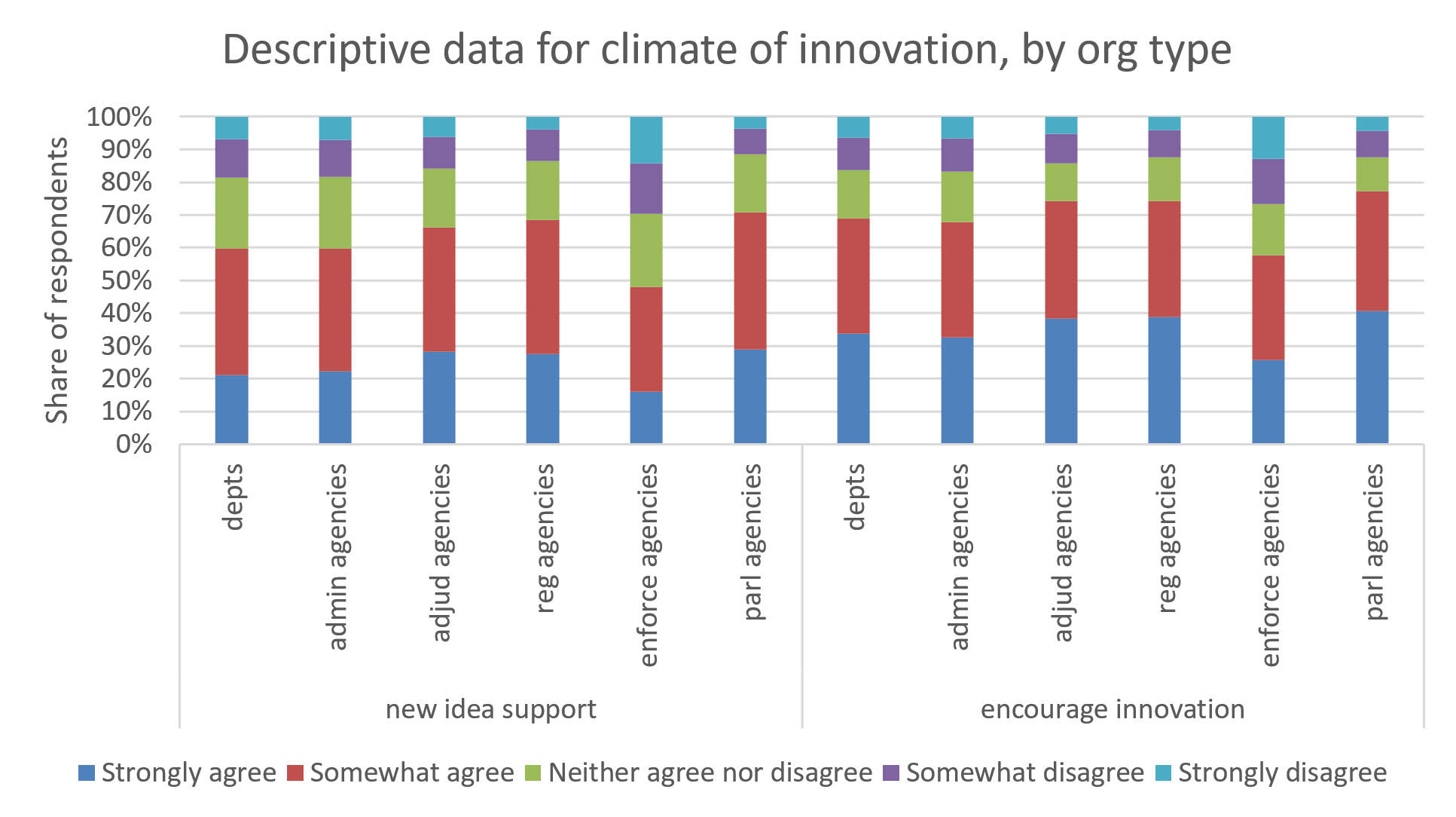 Figure A2: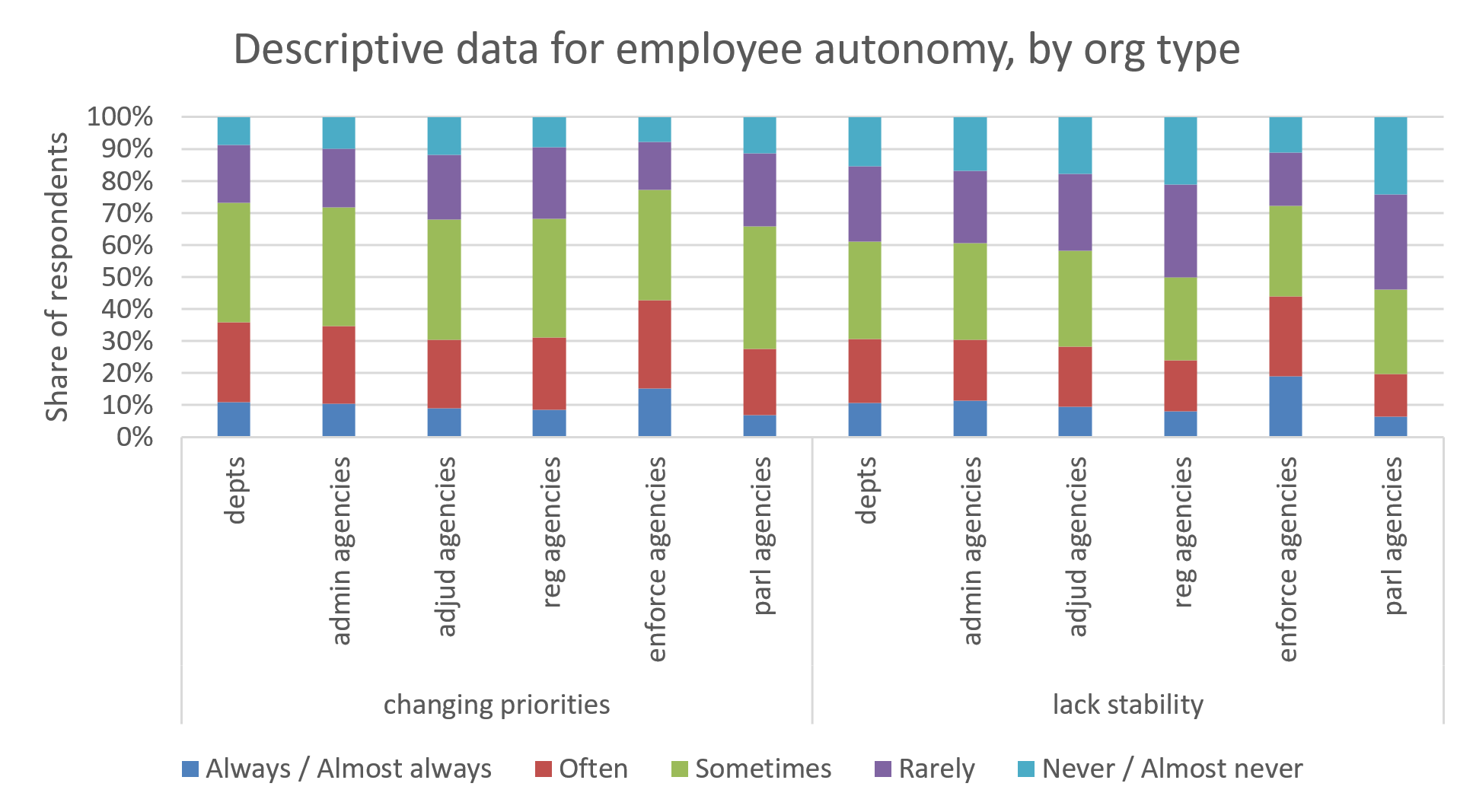 Figure A3: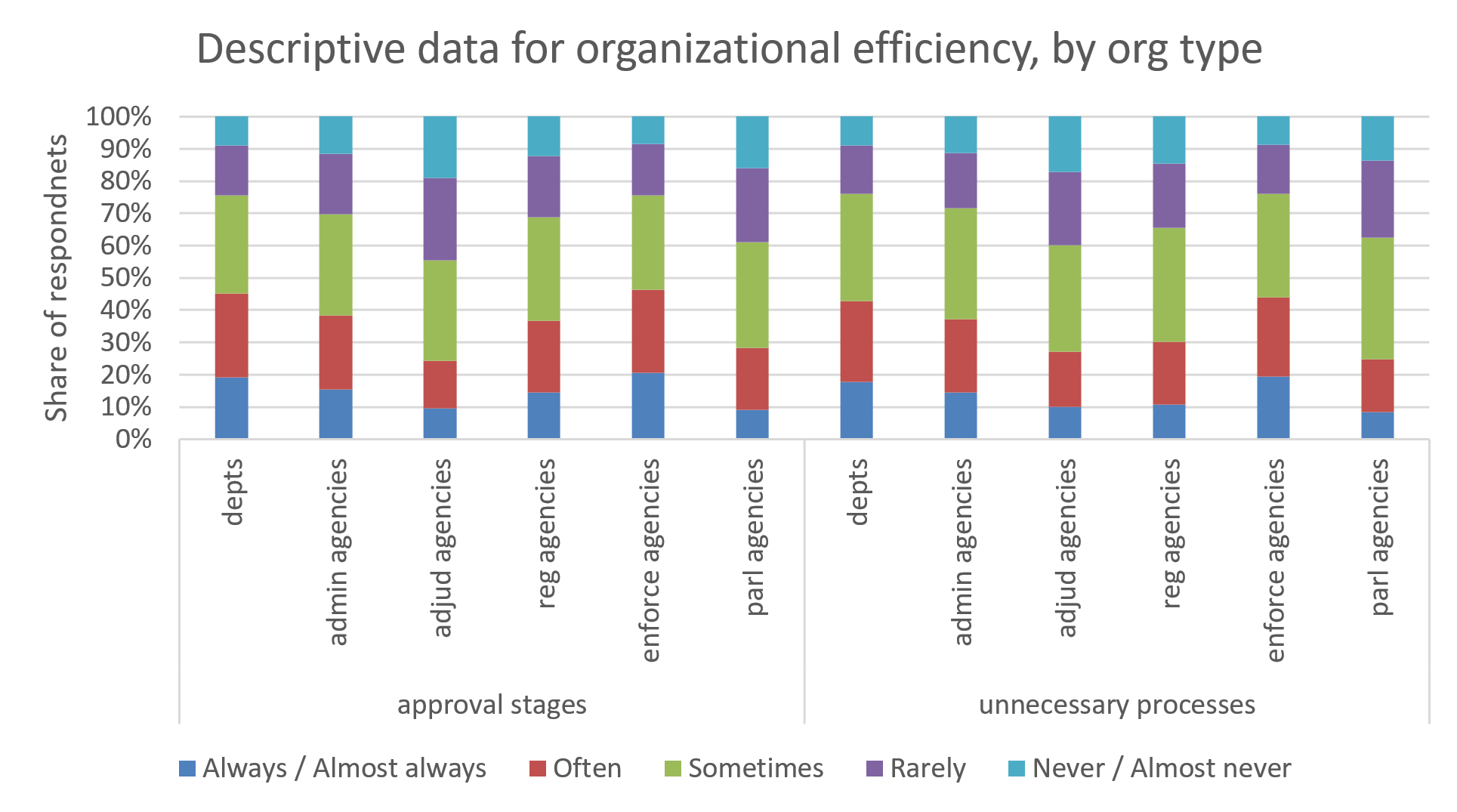 Table A3: New idea support logistic regression results (matched data)Note: Odds ratios, confidence intervals in brackets for 95%.  *p<.05; **p<.01; ***p<.001Table A4: Encouraged innovation logistic regression results (matched data)Note: Odds ratios, confidence intervals in brackets for 95%. *p<.05; **p<.01; ***p<.001Table A5: Changing priorities logistic regression results (matched data)Note: Odds ratios, confidence intervals in brackets for 95%. *p<.05; **p<.01; ***p<.001Table A6: Lack stability logistic regression results (matched data)Note: Odds ratios, confidence intervals in brackets for 95%. *p<.05; **p<.01; ***p<.001Table A7: Approval stages logistic regression results (matched data)Note: Odds ratios, confidence intervals in brackets for 95%. *p<.05; **p<.01; ***p<.001Table A8: Unnecessary processes logistic regression results (matched data)Note: Odds ratios, confidence intervals in brackets for 95%. *p<.05; **p<.01; ***p<.001DeptsAdministrative agenciesAdjudicativeAgenciesRegulatory agenciesEnforcement agenciesParliamentary agenciesESDC – 002DoD – 003FOC – 005HC – 006PSPC – 007Agr – 009ISEDC – 010ECCC – 011TC – 012IRC – 013GA – 014NRC – 015INAC – 017VA – 018DoJ – 019Herit – 020FIN – 024TBS – 026PCO – 028WED – 043PSafe – 053InfC – 082SOW – 140CRA – 001 Stats – 008 PSC – 021 CAS – 030 ACOA – 032CSA – 033 EDQR – 034 SSC – 037 TSBC – 039PHAC – 070 LAC – 074 FTRA – 087 Parks – 088 ATSS – 091 NFB – 092 FDev– 093 CICC – 103 IRB – 023 CRTC – 031 PBC – 036 CHRC – 041 MPCC – 101 CRBC – 105 IJC – 107 NFPC – 109 PMPR -111 CRCC – 114 MGER – 119 RPER – 125 VRAB – 150 CGC – 025 CEAA – 047 CTA – 054 NEB – 075CFIA - 086OCLC – 139 IOG – 149 CSC – 004 RCMP – 016 ODPP – 046 CBSA – 083 CSEC – 089 OCEO – 040 OCOL – 042 OAG – 052 OGG – 073 OPC – 080 OCJA – 110 OPSI – 143 OCI – 147  OICA – 151 N = 134,191N = 68,226N = 2,650N = 2,154N = 47,177N = 1,920VariableOriginal codesTransformed codes to dummygenderM (1); F (2); Other (3); NS (9)M (1); rest (0)age_group<24 (1); 25-29 (2); 30-34 (3); 35-39 (4); 40-44 (5); 45-49 (6); 50-54 (7); 55-59 (8); 60+ (9); NS (99)<24, 25-29, 30-34, 35-39 (1); rest (0)like_jobSA (1)-SD (5); n/a (6), DK (97), NS (99)SA, A (1); rest (0)occ_groupsExecutive (1); Scientific and Professional (2); Administration and Foreign Services (3); Technical (4); Administrative Support (5); Operational (6); Other (7); NS (99)Executive; Scientific and Professional; Administration and Foreign Services (1); rest (0)regionAtlantic (1); Quebec, excl NCR (2); Ontario, excl NCR (3); Prairies, Nunavut, NWT (4); BC, Yukon (5); National Capital Region (6); Outside Canada (7); NS (99)NCR (1); rest (0)Model 1Model 2Model 3Model 4Model 5Model 6Intercept0.27***(0.26-0.28)0.28***(0.26-0.29)0.24***(0.19-0.31)0.24***(0.18-0.31)0.24***(0.16-0.35)-0.26***(0.25-0.28)Agency (all)0.91***(0.89-0.93)-----Administrativeagency-1.05***(1.03-1.08)----Regulatoryagency--1.69***(1.46-1.96)---Adjudicative agency---1.28***(1.12-1.46)--Parliamentaryagency----1.55***(1.32-1.83)-Enforcement agency-----0.71***(0.69-0.74)gender (male)0.99(0.97-1.01)0.99(0.96-1.08)0.98(0.85-1.13)0.87*(0.75-0.99)1.11(0.94-1.31)1.05*(1.01-1.08)age_group(young)0.83***(0.81-0.85)0.82***(0.79-0.84)0.81**    (0.69-0.94)0.79**(0.69-0.91)0.83*(0.70-0.97)0.85***(0.82-0.88)like_job(like)5.92***(5.76-6.08)5.76***(5.56-5.97)6.18***(5.09-7.53)6.22***(5.11-7.61)5.96***(4.83-7.41)5.92***(5.64-6.21)occ_group(policy/advice)1.20***(1.17-1.23)1.12***(1.09-1.16)1.32**(1.11-1.56)1.27**(1.09-1.47)1.14(0.95-1.38)1.29***(1.24-1.34)region(NCR)1.40***(1.36-1.43)1.39***(1.36-1.43)1.44***(1.24-1.66)1.65***(1.42-1.89)1.38*(1.03-1.84)1.45***(1.39-1.51)Matching Ntreated (84,470); unmatched (5,604)treated (51,684); unmatched (71,176)treated (1,802); unmatched (170,940)treated (2,001); unmatched (170,542)treated (1,465); unmatched (171,614)treated (43,221); unmatched (88,102)Model 1Model 2Model 3Model 4Model 5Model 6Intercept0.32***0.32***(0.30-0.33)0.35***(0.27-0.44)0.27***(0.21-0.36)0.31***(0.20-0.48)0.30***(0.29-0.32)Agency (all)0.86***(0.84-0.88)-----Administrativeagency-1.02*(0.99-1.05)----Regulatoryagency--1.35***(1.15-1.59)---Adjudicative agency---1.22***(1.05-1.41)--Parliamentaryagency----1.24***(1.03-1.49)-Enforcement agency-----0.67***(0.65-0.70)gender (male)1.15***(1.12-1.17)1.11***(-1.08-1.15)1.17***(1.00-1.38)1.070.92-1.25)1.17(0.97-1.42)1.26***(1.21-1.31)age_group(young)0.87***(0.85-0.89)0.86***(0.83-0.89)0.87(0.74-1.03)0.88(0.75-1.04)0.94(0.78-1.14)0.87***(0.84-0.91)like_job(like)8.25***(8.03-8.47)7.99***(7.72-8.27)8.15***(6.76-9.85)8.75***(7.22-10.65)9.65***(7.79-11.99)8.28***(7.91-8.67)occ_group(policy/advice)1.16***(1.14-1.19)1.09***(1.06-1.13)1.32***(1.09-1.59)1.16(0.98-1.37)1.11(0.89-1.38)1.26***(1.21-1.31)region(NCR)1.65***(1.61-1.69)1.68***(1.63-1.74)1.23***(1.05-1.44)1.86***(1.59-2.19)1.33(0.95-1.84)1.78***(1.69-1.86)Matching Ntreated (84,470); unmatched (5,604)treated (51,684); unmatched (71,176)treated (1,802); unmatched (170,940)treated (2,001); unmatched (170,542)treated (1,465); unmatched (171,614)treated (43,221); unmatched (88,102)Model 1Model 2Model 3Model 4Model 5Model 6Intercept0.82***(0.79-0.85)0.80***(0.77-84)0.75***(0.60-0.93)0.98(0.77-1.25)0.65***(0.44-0.96)0.82***(0.78-0.87)Agency (all)1.07***(1.05-1.07)-----Administrativeagency-0.88***(0.86-0.90)----Regulatoryagency--0.87(0.76-1.00)---Adjudicative agency---0.82***(0.72-0.94)--Parliamentaryagency----0.66***(0.56-0.78)-Enforcement agency-----1.40***(1.36-1.46)gender (male)0.99(0.97-1.01)1.02(0.99-1.04)1.15(0.99-1.33)0.97(0.85-1.12)1.22***(1.03-1.43)0.91***(0.88-0.95)age_group(young)1.28***(1.25-1.29)1.32***(1.28-1.36)1.36***(1.17-1.58)1.22***(1.05-1.41)1.25***(1.06-1.47)1.23***(1.19-1.28)like_job(like)0.43***(0.41-0.44)0.44***(0.42-0.46)0.47***(0.39-0.56)0.38***(0.32-0.46)0.46***(0.38-0.56)0.43***(0.41-0.45)occ_group(policy/advice)1.08***(1.05-1.10)1.11***(1.08-1.14)0.92(0.78-1.08)1.11(0.95-1.30)1.14(0.94-1.38)1.13***(1.09-1.17)region(NCR)0.98***(0.96-0.99)1.01(0.98-1.03)0.87(0.75-1.00)0.85***(0.74-0.99)1.09(0.81-1.48)0.98(0.94-1.02)Matching Ntreated (84,470); unmatched (5,604)treated (51,684); unmatched (71,176)treated (1,802); unmatched (170,940)treated (2,001); unmatched (170,542)treated (1,465); unmatched (171,614)treated (43,221); unmatched (88,102)Model 1Model 2Model 3Model 4Model 5Model 6Intercept0.99(0.96-1.03)1.03(0.98-1.08)1.29***(1.03-1.63)1.48***(1.15-1.90)0.67(0.43-1.02)0.97(0.92-1.02)Agency (all)1.22***(1.19-1.24)-----Administrativeagency-0.88***(0.86-0.91)----Regulatoryagency--0.62***(0.52-0.72)---Adjudicative agency---0.94(0.81-1.09)--Parliamentaryagency----0.57***(0.47-0.68)-Enforcement agency-----1.76***(1.70-1.83)gender (male)0.91***(0.89-0.93)0.93***(0.91-0.96)1.04(0.90-1.22)0.87(0.74-1.01)0.90(0.75-1.07)0.85***(0.82-0.88)age_group(young)1.26***(1.23-1.28)1.26***(1.23-1.30)1.31***(1.11-1.54)1.17***(1.01-1.37)1.06(0.89-1.27)1.19***(1.15-1.24)like_job(like)0.31***(0.30-0.32)0.32***(0.31-0.33)0.28***(0.24-0.34)0.26***(0.21-0.30)0.34***(0.28-0.42)0.32***(0.30-0.33)occ_group(policy/advice)0.93***(0.91-0.95)0.98(0.95-1.01)0.92(0.77-1.10)0.86(0.73-1.01)1.09(0.89-1.35)0.99(0.96-1.04)region(NCR)0.81***(0.79-0.83)0.83***(0.80-0.85)0.62***(0.53-0.72)0.73***(0.62-0.85)1.36(0.97-1.95)0.86***(0.82-0.90)Matching Ntreated (84,470); unmatched (5,604)treated (51,684); unmatched (71,176)treated (1,802); unmatched (170,940)treated (2,001); unmatched (170,542)treated (1,465); unmatched (171,614)treated (43,221); unmatched (88,102)Model 1Model 2Model 3Model 4Model 5Model 6Intercept1.13***(1.09-1.17)1.02(0.98-1.07)1.10(0.89-1.37)1.05(0.82-1.35)1.12(0.76-1.63)1.01(0.96-1.06)Agency (all)0.86***(0.84-0.88)-----Administrativeagency-0.77***(0.75-0.79)----Regulatoryagency--0.90(0.78-1.04)---Adjudicative agency---0.44***(0.38-0.51)--Parliamentaryagency----0.51***(0.44-0.60)-Enforcement agency-----1.26***(1.21-1.30)gender (male)0.80***(0.79-0.82)0.81***(0.79-0.83)0.87(0.76-1.00)0.88(0.77-1.02)0.85**(0.72-0.99)0.77***(0.74-0.79)age_group(young)1.25***(1.23-1.28)1.25***(1.22-1.28)1.08(0.94-1.25)1.39***(1.20-1.62)1.33***(1.14-1.57)1.24***(1.19-1.28)like_job(like)0.48***(0.47-0.49)0.49***(0.48-0.51)0.48***(0.40-0.57)0.42***(0.35-0.50)0.43***(0.35-0.52)0.47***(0.45-0.48)occ_group(policy/advice)1.08***(1.06-1.10)1.15***(1.12-1.19)1.09(0.93-1.28)0.97(0.83-1.14)0.99(0.83-1.19)1.12***(1.08-1.16)region(NCR)1.09***(1.07-1.12)1.16***(1.12-1.19)0.96(0.83-1.10)1.18***(1.01-1.36)1.23(0.92-1.67)1.13***(1.09-1.18)Matching Ntreated (84,470); unmatched (5,604)treated (51,684); unmatched (71,176)treated (1,802); unmatched (170,940)treated (2,001); unmatched (170,542)treated (1,465); unmatched (171,614)treated (43,221); unmatched (88,102)Model 1Model 2Model 3Model 4Model 5Model 6Intercept1.21***(1.17-1.25)1.13***(1.08-1.18)1.28***(1.02-1.59)1.32***(1.03-1.69)1.12(0.76-1.65)1.08***(1.03-1.14)Agency (all)0.85***(0.83-0.87)-----Administrativeagency-0.76***(0.74-0.78)----Regulatoryagency--0.74***(0.64-0.86)---Adjudicative agency---0.65***(0.56-0.75)--Parliamentaryagency----0.55***(0.46-0.64)-Enforcement agency-----1.22***(1.17-1.26)gender (male)0.80***(0.84-0.87)0.81***(0.79-0.83)0.84***(0.72-0.97)0.82***(0.71-0.95)0.89(0.76-1.06)0.77***(0.74-0.80)age_group(young)1.34***(1.31-1.37)1.35***(1.31-1.39)1.25***(1.07-1.45)1.52***(1.30-1.76)1.44***(1.22-1.71)1.27***(1.22-1.32)like_job(like)0.38***(0.37-0.39)0.39***(0.38-0.41)0.35***(0.29-0.41)0.31***(0.26-0.37)0.36***(0.29-0.44)0.39***(0.37-0.40)occ_group(policy/advice)1.26***(1.24-1.29)1.31***(1.27-1.35)1.12(0.95-1.32)0.99(0.84-1.16)1.10(0.91-1.34)1.26***(1.22-1.31)region(NCR)0.84***(0.82-0.86)0.86***(0.84-0.88)0.81***(0.70-0.93)0.82***(0.70-0.95)0.88(0.65-1.19)0.90***(0.87-0.94)Matching Ntreated (84,470); unmatched (5,604)treated (51,684); unmatched (71,176)treated (1,802); unmatched (170,940)treated (2,001); unmatched (170,542)treated (1,465); unmatched (171,614)treated (43,221); unmatched (88,102)